TITLE OF PAPERAuthor’s Name (Surname with Initials)University/ InstituteE Mail/ Contact DetailsABSTRACTAn abstract is a single paragraph, without indentation, that summarizes the key points of the manuscript up to 150 words.  An abstract is a single paragraph, without indentation, that summarizes the key points of the manuscript up to 150 words.  An abstract is a single paragraph, without indentation, that summarizes the key points of the manuscript up to 150 words. An abstract is a single paragraph, without indentation, that summarizes the key points of the manuscript up to 150 words.  An abstract is a single paragraph, without indentation, that summarizes the key points of the manuscript up to 150 words.  An abstract is a single paragraph, without indentation, that summarizes the key points of the manuscript up to 150 words.  An abstract is a single paragraph, without indentation, that summarizes the key points of the manuscript up to 150 words.  Keywords: writing, template, sixth, edition, self-discipline, good (maximum 6 words)Panel Theme: BiographyPlease send your biography together with the abstract using following format:Full namePosition /discipline/Biography (word count should not exceed 50 words)Contact information (email address)Example Biography:Annette Curtain 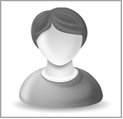 Dr, Lecturer, Geography and Environmental SciencesUniversity of DundeeDundeeBiography: (Only 50 words)Since joining the University of Dundee, Annette’s interests lies in the field of hydrochemical monitoring and modelling.  Contact Information:**Enter contact details**